SECONDA PROVA IN ITINEREDisegnare la funzione di trasferimento di un trasduttore del secondo ordine e mostrare in quale campo di frequenze il trasduttore è pronto.Spiegare il principio di funzionamento delle termoresistenze e dei termistori, sottolineando le differenze fra le due tipologie di sensore.I tipi di sensore più diffusi per acquisire immagini digitali sono CCD e CMOS: spiegare le caratteristiche fondamentali di questi due tipi di sensore e sottolineare pregi e difetti di ciascuno.Spiegare, aiutandosi con uno schema, il principio di funzionamento di un piezoaccelerometro.Rappresentare graficamente l’andamento dell’energia emessa da un corpo nero in funzione della lunghezza d’onda e della temperatura. Come si modifica tale curva nel caso si consideri un corpo reale? Misure di pressione con manometri a membrana: spiegare il principio di funzionamento e indicare come è possibile ottenere una uscita elettrica proporzionale alla pressione misurata.ESAME COMPLETORappresentare graficamente l’andamento dell’energia emessa da un corpo nero in funzione della lunghezza d’onda e della temperatura. Come si modifica tale curva nel caso si consideri un corpo reale? Disegnare la funzione di trasferimento di un trasduttore del secondo ordine e mostrare in quale campo di frequenze il trasduttore è pronto.Spiegare, aiutandosi con uno schema, il principio di funzionamento di un trasduttore di spostamento a LVDT e indicarne pregi e difetti.Disegnare il diagramma di taratura di un trasduttore e mostrare come, da questo, si possano ricavare la sensibilità del trasduttore stesso e la sua incertezza.Spiegare il principio di funzionamento di un dinamometro ad anello.Il modello di un’automobile è posto nella camera di prova di una galleria del vento. Si intende fornire una stima del coefficiente di resistenza del veicolo, con l’incertezza espressa come incertezza tipo, attraverso l’equazione . La sezione frontale del modello A è stimata in 0.5578 m2, con una risoluzione di 0.0084 m2. La velocità relativa dell’aria è stimata in 48.34 m/s, con incertezza di 0.12 m/s, espressa con un livello di confidenza del 99% (utilizzare distribuzione Gaussiana). La resistenza prodotta dal modello è misurata attraverso una cella di carico con incertezza tipo dello 0.05 % sul fondo scala (FS=1 kN), ed è pari a 248.6 N. La densità dell’aria  nella camera di prova è pari a 1.225 kg/m3, considerata priva di incertezza.Si consideri una trave incastrata di altezza h=5mm e larghezza b=20mm in acciaio (E = 210000 MPa,  = 0,33), di cui si voglia misurare il momento flettente applicato come in figura.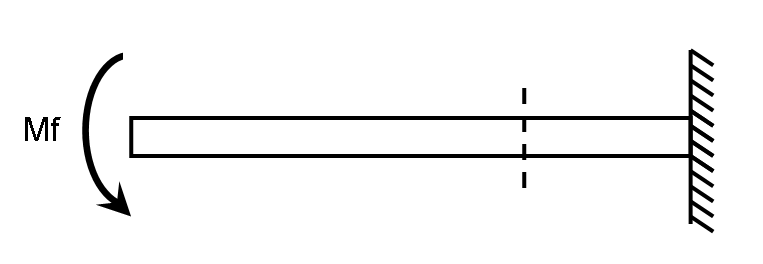 Posizionare gli estensimetri sulla trave utilizzando una configurazione a ponte intero e indicare la rispettiva posizione sul circuito a ponte di Wheatstone;Determinare la deformazione nella sezione estensimetrata sapendo che:la tensione di alimentazione Val del ponte è pari a 1 V;la sensibilità k degli estensimetri è pari a 2;la centralina introduce un guadagno pari a 100;la lettura dello sbilanciamento del ponte ∆Vletta a valle della centralina è pari a 78 mV.